A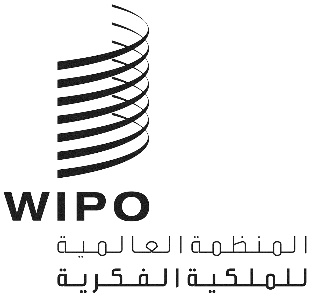 MM/LD/WG/17/1الأصل: بالإنكليزيةالتاريخ: 22 يوليو 2019الفريق العامل المعني بالتطوير القانوني لنظام مدريد بشأن التسجيل الدولي للعلاماتالدورة السابعة عشرةجنيف، من 22 إلى 26 يوليو 2019جدول الأعمالاعتمده الفريق العاملافتتاح الدورةانتخاب الرئيس ونائبي الرئيساعتماد جدول الأعمالانظر هذه الوثيقة.الاستعاضةانظر الوثيقة MM/LD/WG/17/2.التعديلات الأخرى المقترح إدخالها على اللائحة التنفيذية لبروتوكول اتفاق مدريد بشأن التسجيل الدولي للعلاماتانظر الوثيقة MM/LD/WG/17/3.استنتاجات الاستقصاء بشأن الأنواع المقبولة من العلامات وأساليب تمثيلهاانظر الوثيقة MM/LD/WG/17/4.إخطار الرفض المؤقت – المهلة الزمنية للرد وطرق حسابهاانظر الوثيقة MM/LD/WG/17/5.التقليص المحتمل في فترة التبعيةانظر الوثيقة MM/LD/WG/17/6.الخيارات الممكنة لإدخال لغات جديدة في نظام مدريدانظر الوثيقة MM/LD/WG/17/7 Rev..التعديلات الممكن إدخالها على القاعدة 9 من اللائحة التنفيذية المشتركة بين اتفاق وبروتوكول مدريد بشأن التسجيل الدولي للعلاماتانظر الوثيقة MM/LD/WG/17/8.اقتراح من وفد سويسراانظر الوثيقة MM/LD/WG/17/9.اقتراح من وفود الجزائر والبحرين ومصر والمغرب وعُمان والسودان وتونس والجمهورية العربية السوريةانظر الوثيقة MM/LD/WG/17/10.ملخص الرئيساختتام الدورة[نهاية الوثيقة]